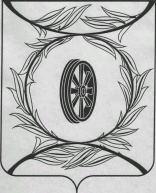 Челябинская областьСОБРАНИЕ ДЕПУТАТОВКАРТАЛИНСКОГО МУНИЦИПАЛЬНОГО РАЙОНАРЕШЕНИЕ от 26 октября 2017 года № 354              О признании утратившим силу решения Собрания депутатов Карталинского муниципального района от 28 сентября 2006 года №107Рассмотрев ходатайство главы Карталинского муниципального района,  в связи с признанием утратившим силу Закона Челябинской области от 29.10.1998 года № 56-ЗО «О статусе главы муниципального образования и иных выборных должностных лиц местного самоуправления в Челябинской области», в целях приведения муниципальных правовых актов в соответствие с действующим законодательством,Собрание депутатов Карталинского муниципального района РЕШАЕТ:1.  Решение Собрания депутатов Карталинского муниципального  района  от 28 сентября 2006 года № 107 «О Положении «О статусе главы Карталинского муниципального района и иных выборных должностных лиц местного самоуправления Карталинского муниципального района» признать утратившим силу.2. Направить настоящее решение главе Карталинского муниципального района для подписания и опубликования в газете «Карталинская новь».3. Разместить данное решение на официальном сайте администрации Карталинского муниципального района в сети Интернет.Председатель Собрания депутатовКарталинского муниципального района				      В.К. ДемедюкГлава Карталинского муниципального района					                   С.Н. Шулаев